1- Dessine :un poisson            deux chaussures                une sourisun escargot             une casserole                      six un citron                   un garçon                      le pouce2- Classe les mots selon que tu entends [k] ou [s]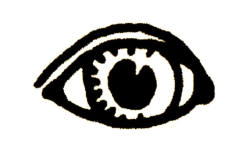                                                       c             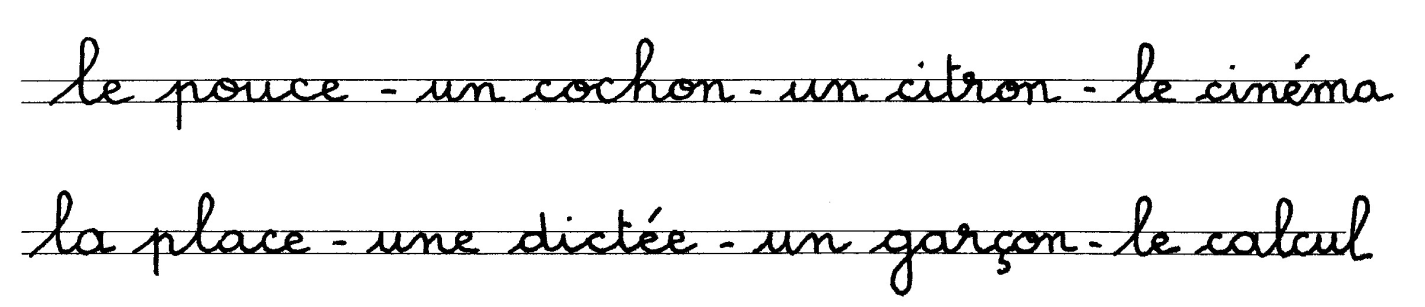 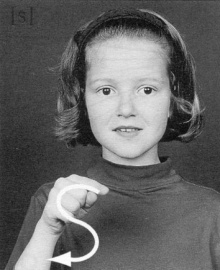 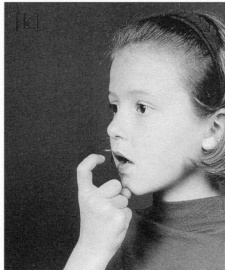 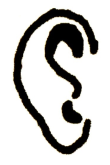                    [k]                           [s]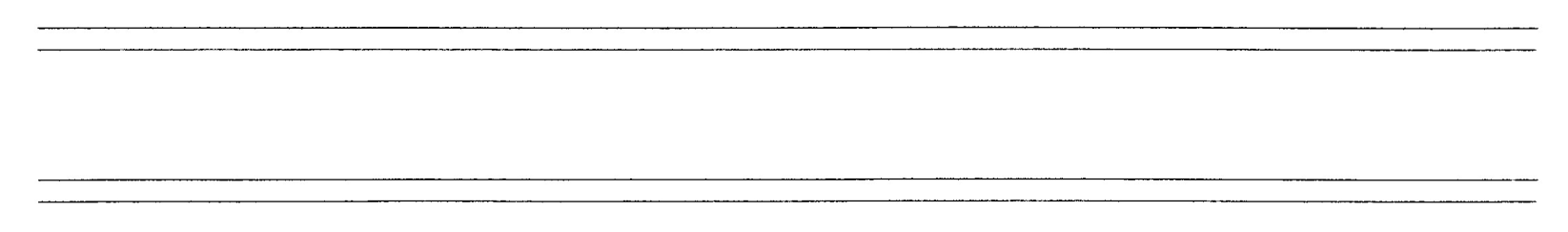 